Администрация Дзержинского районаКрасноярского краяПОСТАНОВЛЕНИЕс. Дзержинское11.07.2019										№ 574-пОб обеспечении перехода к подаче заявлений о государственном кадастровом учете и (или) государственной регистрации прав исключительно в электронном видеВ соответствии с Федеральным законом от 27.07.2010 года № 210-ФЗ «Об организации предоставления государственных и муниципальных услуг», от 13.07.2015 г. № 218-ФЗ «О государственной регистрации недвижимости», руководствуясь ст. 19 Устава района, ПОСТАНОВЛЯЮ:1. Перейти к подаче заявлений о государственном кадастровом учете и (или) государственной регистрации прав в отношении муниципального имущества, в том числе земельных участков, относящихся к муниципальной собственности муниципального образования Дзержинский район Красноярского края исключительно в электронном виде.2. Отделу муниципального имущества и земельных отношений администрации Дзержинского района обеспечить подачу заявлений о государственном кадастровом учете и (или) государственной регистрации прав в отношении муниципального имущества, в том числе земельных участков, относящихся к муниципальной собственности муниципального образования Дзержинский район Красноярского края в электронном виде.3. Разместить настоящее постановление на официальном сайте администрации Дзержинский район Красноярского края.4. Контроль, за исполнением настоящего постановления, возложить на заместителя главы района по сельскому хозяйству и оперативному управлению С.Н. Сухарева.5. Постановление вступает в силу со дня подписания.Временно исполняющийобязанности главыДзержинского района							В.Н. Дергунов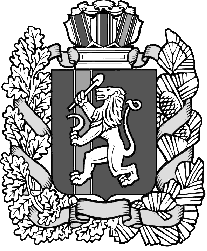 